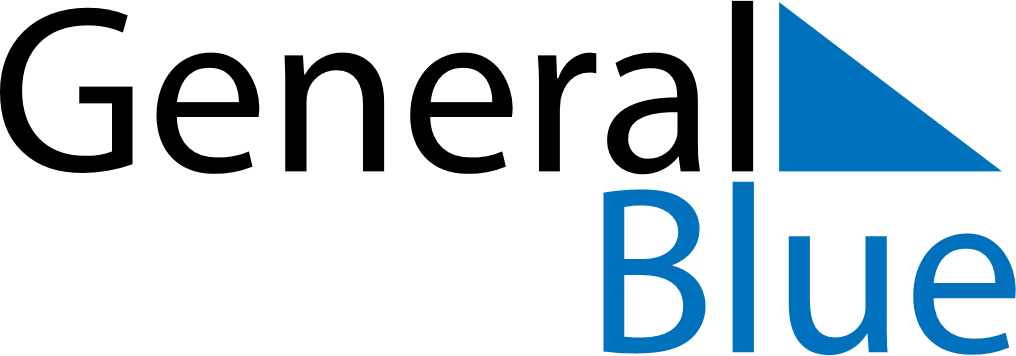 2024 – Q4Saint Barthelemy  2024 – Q4Saint Barthelemy  2024 – Q4Saint Barthelemy  2024 – Q4Saint Barthelemy  2024 – Q4Saint Barthelemy  2024 – Q4Saint Barthelemy  OctoberSundayMondayTuesdayWednesdayThursdayFridaySaturdayOctober12345October6789101112October13141516171819October20212223242526October2728293031OctoberNovemberSundayMondayTuesdayWednesdayThursdayFridaySaturdayNovember12November3456789November10111213141516November17181920212223November24252627282930NovemberDecemberSundayMondayTuesdayWednesdayThursdayFridaySaturdayDecember1234567December891011121314December15161718192021December22232425262728December293031DecemberOct 9: Abolition of SlaveryNov 1: All Saints’ DayNov 11: Armistice DayDec 25: Christmas Day